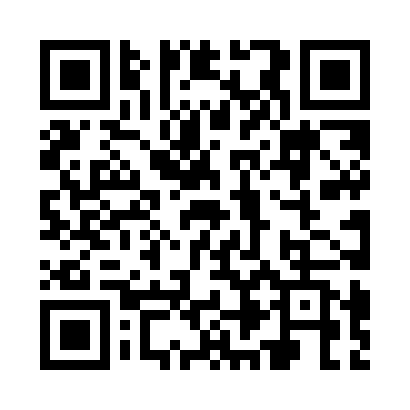 Prayer times for Khromitsa, BulgariaWed 1 May 2024 - Fri 31 May 2024High Latitude Method: Angle Based RulePrayer Calculation Method: Muslim World LeagueAsar Calculation Method: HanafiPrayer times provided by https://www.salahtimes.comDateDayFajrSunriseDhuhrAsrMaghribIsha1Wed4:286:161:166:138:189:582Thu4:266:141:166:148:1910:003Fri4:246:131:166:148:2010:014Sat4:236:121:166:158:2110:035Sun4:216:111:166:158:2210:056Mon4:196:091:166:168:2310:067Tue4:176:081:166:178:2410:088Wed4:166:071:166:178:2510:099Thu4:146:061:166:188:2610:1110Fri4:126:051:166:188:2710:1211Sat4:106:041:166:198:2810:1412Sun4:096:031:166:208:2910:1613Mon4:076:011:166:208:3010:1714Tue4:056:001:166:218:3110:1915Wed4:045:591:166:218:3210:2016Thu4:025:591:166:228:3310:2217Fri4:015:581:166:228:3410:2318Sat3:595:571:166:238:3510:2519Sun3:585:561:166:248:3610:2620Mon3:565:551:166:248:3710:2821Tue3:555:541:166:258:3810:2922Wed3:535:531:166:258:3910:3123Thu3:525:531:166:268:4010:3224Fri3:515:521:166:268:4110:3425Sat3:505:511:166:278:4210:3526Sun3:485:511:166:278:4210:3627Mon3:475:501:166:288:4310:3828Tue3:465:491:176:288:4410:3929Wed3:455:491:176:298:4510:4030Thu3:445:481:176:298:4610:4131Fri3:435:481:176:308:4710:43